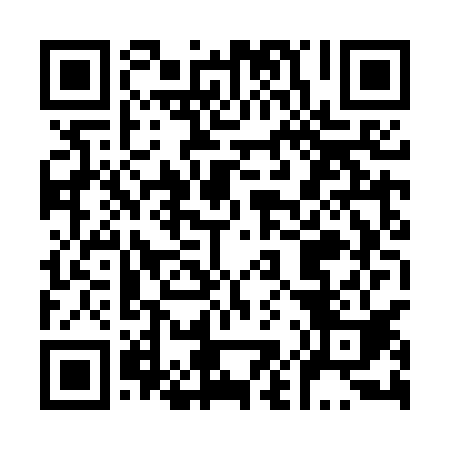 Ramadan times for Wolka Tuczepska, PolandMon 11 Mar 2024 - Wed 10 Apr 2024High Latitude Method: Angle Based RulePrayer Calculation Method: Muslim World LeagueAsar Calculation Method: HanafiPrayer times provided by https://www.salahtimes.comDateDayFajrSuhurSunriseDhuhrAsrIftarMaghribIsha11Mon3:583:585:4811:363:305:255:257:0812Tue3:563:565:4611:353:315:265:267:1013Wed3:533:535:4311:353:335:285:287:1214Thu3:513:515:4111:353:345:305:307:1415Fri3:483:485:3911:353:355:315:317:1516Sat3:463:465:3711:343:375:335:337:1717Sun3:433:435:3511:343:385:355:357:1918Mon3:413:415:3211:343:395:365:367:2119Tue3:383:385:3011:333:415:385:387:2320Wed3:363:365:2811:333:425:395:397:2521Thu3:333:335:2611:333:435:415:417:2722Fri3:313:315:2311:333:455:435:437:2923Sat3:283:285:2111:323:465:445:447:3124Sun3:263:265:1911:323:475:465:467:3325Mon3:233:235:1711:323:485:485:487:3426Tue3:203:205:1411:313:505:495:497:3627Wed3:183:185:1211:313:515:515:517:3828Thu3:153:155:1011:313:525:535:537:4129Fri3:123:125:0811:303:535:545:547:4330Sat3:103:105:0511:303:555:565:567:4531Sun4:074:076:0312:304:566:586:588:471Mon4:044:046:0112:304:576:596:598:492Tue4:024:025:5912:294:587:017:018:513Wed3:593:595:5712:294:597:027:028:534Thu3:563:565:5412:295:007:047:048:555Fri3:533:535:5212:285:027:067:068:576Sat3:503:505:5012:285:037:077:079:007Sun3:483:485:4812:285:047:097:099:028Mon3:453:455:4612:285:057:117:119:049Tue3:423:425:4312:275:067:127:129:0610Wed3:393:395:4112:275:077:147:149:08